Přehled zpráv programu URBACT – DUBEN 2014URBACT III: krátký popis nového programuOn-line článek: http://urbact.eu/en/news-and-events/view-one/news/?entryId=5336Adresa URL hlavního obrázku: http://urbact.eu/uploads/tx_sitenews/UrbactIII_new_programme.pngKam směřuje program URBACT III? Jaké jsou hlavní inovativní funkce a prvky nového programového období? Adele Bucella, finanční manažerka sekretariátu programu URBACT a členka týmu, který vytváří návrh operačního programu URBACT III, zodpověděla naše dotazy týkající se tohoto tématu.D: V jaké fázi vytváření nového programu se nacházíme a kdy vyhlásíme první výzvu k předložení návrhů v rámci programu URBACT III?O: Nejdříve je nutno říci, že program URBACT III je jediným meziregionálním programem, který svůj rozpočet navýšil o 40%. Tímto je demonstrován znovu objevený význam problémů měst jako součásti nového rámce předpisů. Program URBACT III samozřejmě staví na úspěchu předchozích dvou programů při psaní lekcí a sestavování a navrhování nových a vylepšených nástrojů zaměřených na potřeby měst. Nový rozpočet bude činit 74 milionů eur získaných od Evropského fondu regionálního rozvoje (ERDF) a v tuto chvíli hovoříme o nabídce nástrojů, která namísto pouhých výměnných projektů, jak tomu bylo u programu URBACT II, obsahuje různé typy výměny. Zaměříme se na zásady a strategie navrhování, realizace těchto strategií a následný přenos osvědčených postupů. Co se týká klíčových milníků, práce na nich probíhají již více než rok. Vyvíjíme Operační program, dokument představující právní základ, který Evropská komise schvaluje a jenž poskytuje hlavní strukturu programu pro celé období. Spolupracujeme se skupinou členských a partnerských států, tak abychom zajistili otevřený a participativní proces. Nejdůležitějším milníkem prozatím je, že máme  hotovou první verzi operačního programu, která bude, jak doufáme, předložena veřejnosti k posouzení začátkem dubna na dobu 6 týdnů. Poté bude v červnu tohoto roku oficiálně předložena Evropské komisi a do konce roku bychom měli získat schválení.  To nám umožní pracovat paralelně na naší první výzvě k předložení návrhů, která bude konzultována s členskými státy ke konci roku, s největší pravděpodobností ke konci prosince, a na začátku roku 2015 bude publikována. Co se týká zaměření tohoto programu, chceme si být jisti, že si zachováme svoji pověst spojovanou s přístupem spočívajícím v postupu od detailů k obecným problémům a naslouchání potřebám měst. Program URBACT III se zaměří na malý počet témat, zahrnujících inovace, snížení emisí oxidu uhličitého, sociální začlenění atd. Přesto bude v rámci programu dostatečný prostor na to, aby nám umožnil reagovat na potřeby a požadavky přicházející přímo od měst, kterých se tato témata týkají. Prozatím očekáváme minimálně dvojnásobek projektů, než kolik jsme byli schopni financovat v programu URBACT II. D: Můžete nám prosím sdělit, jaké jsou nové funkce programu URBACT III? 
O: Tento program bude propojen s agendou měst a také s jinými nástroji navrhovanými Evropskou komisí v souvislosti s problémy měst. V rámci našich konzultací se zaměřujeme na jasné uspokojování potřeb identifikovaných jednotlivými městy, ať již v souvislosti s programem URBACT, nebo mimo něj. Nová nabídka nástrojů byla navržena tak, aby reagovala na tyto neustále se měnící potřeby.  

Hlavním zájmem zůstane mezinárodní výměna mezi městy, avšak bude uskutečňována prostřednictvím řady různých nástrojů, namísto pouhých výměnných projektů. Prvním z nich budou sítě určené k plánování akcí zaměřené na navrhování vhodných strategií rozvoje měst. Tyto sítě budou sledovat, jakým způsobem může výměna odborných znalostí v kombinaci s využitím metod programu URBACT zaručit integrovaný a participativní způsob navrhování strategií na úrovni měst. Je to velmi podobné našim aktivitám v rámci programu URBACT II, ale zahrnuje to integraci komentářů a požadavků od příjemců za účelem zvýšení jejich efektivity.  

Druhý hlavní nástroj bude znám jako realizační sítě, které jsou navrhovány jako zřetelné propojení s jinými iniciativami Evropské komise souvisejícími s regenerací měst, především iniciativy Integrovaných teritoriálních investic v článku 7 Předpisů Evropského fondu regionálního rozvoje (ERDF). Tyto sítě budou otevřeny pro všechna města, která již vytvořila nebo navrhla vhodné strategie vývoje, ať už prostřednictvím projektu předchozího programu URBACT, nebo jiným způsobem. Naším cílem je prozkoumat efektivní procesy sdílení řešení určených pro úspěšnou realizaci těchto strategií. Proto se tímto přesouváme od návrhu k reálné práci a zkoumáme způsoby, jak tyto strategie financovat, monitorovat jejich postup atd.  

A konečně – náš třetí typ nástroje, který chceme v rámci programu URBACT III vyvinout, je síť určená k přenosu. Zatímco v rámci struktury programu URBACT II jsme města podněcovali k tomu, aby identifikovala a studovala osvědčené postupy, v programu URBACT III budou města vyzývána k tomu, aby zašla dále a pokusila se tyto osvědčené postupy aplikovat, přičemž by se měla snažit zjistit, jak lze tyto postupy přizpůsobit a transformovat do nového města. Tyto dvě nové iniciativy jsou testovány a vyhodnocovány jako součást řady pilotních projektů probíhajících v současnosti v rámci programu URBACT II, tak aby bylo v konečném výsledku zaručeno zohlednění požadavků na zlepšení od jednotlivých měst.  

V novém programovém období bude program URBACT samozřejmě pokračovat ve své průkopnické činnosti v oblasti zužitkování a správy znalostí, realizované v rámci programu URBACT II. Tato aktivita byla v rámci programů ETC v aktuálním programovém období novým prvkem a náš program ji podstatným způsobem rozvinul. Cílem je oslovit prostřednictvím těchto aktivit další města v Evropské unii, která nemají to štěstí a nejsou součástí jedné ze sítí programu URBACT. Své znalosti získáváme na základě toho, co probíhá v sítích programu URBACT, ale také mimo tyto sítě, a posouváme je na vyšší úroveň, přičemž je sdílíme s městy v rámci celé Evropské unie.  

V neposlední řadě tento program naslouchá městům, která již z tohoto programu těžila. Mimo požadavků z Komise bereme vážně také jejich potřeby pro maximální možné omezení administrativní zátěže u příjemců. Bylo prezentováno několik nápadů, jak je možné toho dosáhnout prostřednictvím zjednodušení vytváření hlášení a užší spolupráce s jinými programy ETC s cílem vyhnout se duplicitním činnostem. Několik příkladů: společné formáty hlášení s jinými programy ETC, pouze jeden formulář žádosti pro 2 fáze sítě namísto dvou a více.  


D: S ohledem na obecný kontext pokračující krize – omezování rozpočtů místních administrativ – proč by podle vás měla města uvažovat o zapojení do programu URBACT? Jaký konkrétní užitek mohou z tohoto programu mít?   

O: Jsem si jistý, že toto je klíčová otázka, kterou si klade mnoho evropských měst, jež dosud nejsou do programu URBACT zapojena a neznají výhody jedinečného interaktivního získávání zkušeností. Je to něco, co všechna města participující na našich aktivitách, ať už se jedná o sítě, nebo aktivity zužitkování, považují za element, jež programu uděluje zvláštní postavení mezi ostatními programy ETC. Nabízíme nástroje, které městům poskytují možnosti a prostředky pro lepší plnění jejich integrovaných městských strategií. Poskytujeme strukturovanou metodu vzájemného předávání znalostí prostřednictvím metody programu URBACT zaměřující se na integrovaný participativní způsob sdílení znalostí. Objevujeme nové a zajímavé způsoby vzájemné spolupráce, techniky pro dosažení nejlepších výsledků prostřednictvím výměny probíhající mezi jednotlivými městy. Některé příklady se týkají našich aktivit zaměřených na zvyšování kapacity, jako jsou například národní semináře pro členy lokálních podpůrných skupin, školicí schéma pro volené zástupce nebo letní univerzity.  

Letní univerzity programu URBACT spojily více než 400 účastníků z měst, která řeší problémy, a během tří dnů jsme jim předvedli vizi, jak fungovat integrovaným a participativním způsobem. Umožňuje to účastníkům opustit své každodenní pracovní návyky a uplatnit vskutku nové a inovativní způsoby práce směřující k dobrým výsledkům. „Pro nás jako lidi z praxe je to životní zkušenost“, jak tvrdí někteří účastníci předchozí letní univerzity. 

Spolupracujeme také s dalšími zainteresovanými osobami, konkrétně prostřednictvím schématu, které jsme realizovali s volenými zástupci. Je samozřejmostí, že musíme pracovat s lidmi z praxe, ale také s těmi v rozhodovacím procesu. Musíme se také ujistit, že práce, kterou program provádí, je těmito lidmi pochopena a uznávána. Toto schéma nám umožnilo pracovat přímo se starosty a zástupci starostů v mezinárodním prostředí a poskytnout jim možnost pochopit, jaké výhody má mezinárodní výměna znalostí pro jejich vlastní města. Myslím si, že výsledky této aktivity byly opravdu zajímavé a umožnily nám úzce spolupracovat s velkým počtem měst, jež předtím nebyla do programu URBACT příliš zapojena. 


D: A kdy se budou moci potencionální uživatelé dozvědět více informací o tomto novém programu? 

O: Ke konci roku bude v rámci programu URBACT organizováno několik informačních dnů. Má-li kdokoli zájem o další informace o programu URBACT III, chce-li získat interní informace a zjistit, jakých cílů lze dosáhnout spoluprací v rámci programu URBACT, toto je ideální místo. Informační dny budou organizovány na národní úrovni, a proto budou částečně probíhat v národním jazyce. Snažíme se věnovat část výsledkům aktivit a zužitkování sítí programu URBACT II se zaměřením na danou zemi a poté otevřít širší prezentaci budoucího programu a poskytnout odpovědi na dotazy nových potencionálních uživatelů. Čekáme na vás! 


Další informace: 

Program URBACT 2014-2020 – webové stránky programu URBACTZaměřeno na města: Suceava: Příprava na elektromobilitu prostřednictvím programu URBACThttp://urbact.eu/en/news-and-events/view-one/news/?entryId=5335adresa URL hlavního obrázku: http://urbact.eu/uploads/tx_sitenews/suceava.png Elektromobily se dnes jeví jako cesta ke snížení emisí oxidu uhličitého a znečištění hlukem, stejně jako slibný zdroj ekonomického rozvoje. Funkce elektromobility především v rámci iniciativy za zelené automobily (GCI) zahrnuté v Plánu evropské hospodářské obnovy a také v evropské strategii Europe 2020 se zaměřily na cíl vytvoření sofistikované, zelené a udržitelné ekonomiky v Evropské unii do roku 2020.Avšak omezená infrastruktura, vyšší pořizovací náklady a zastaralá legislativa vedou k tomu, že Evropané jsou v otázce zavádění elektromobilů stále zdrženliví. Více než kdy předtím je nyní zapotřebí technologie a diskuse mezi rozhodujícími lidmi a společností. Suceava, středně velké rumunské město na vnějších hranicích Evropské unie, učinilo v oblasti elektromobility důležitý krok vpřed prostřednictvím programu URBACT. Jako partner sítě EVUE, která se zaměřuje na rozvoj integrovaného a udržitelného vedení pro města podporujícího využívání elektromobilů. Prostřednictvím programu URBACT se město Suceava stalo průkopníkem v této oblasti Rumunské politiky.EVUE – Elektromobily v evropských městech Cíl: podpora rozvoje integrovaných a udržitelných strategií a dynamického vedení pro města za účelem podpory využití elektromobilů. Městské iniciativy podněcující veřejnost a podniky k využívání elektromobilů přispějí k dosažení cílů Evropské unie souvisejících s čistotou vzduchu a vozovými parky, které činí města atraktivnějšími a konkurenceschopnějšími. Partneři programu EVUE sdíleli a šířili řešení pro překonání klíčových překážek, například odporu veřejnosti, nedostatku infrastruktury, rychlých změn technologií a zastaralého obchodního modelování.Partneři: Westminster (UK) vystupující jako hlavní partner, Beja (PT), Katowice (PL), Frankfurt (DE), LIsabon (PT), Madrid (ES). Oslo (NO), Stockholm (SE), Suceava (RO) a Zografou (GR)Časový rámec: Prosinec 2009 – listopad 2012Město Suceava leží v severovýchodní části Rumunska, 450 km od Bukurešti, v regionu, který je známý svojí divokou přírodou, lesy a horami. Hlavní město okresu Suceava, toto středně velké město (v roce 2012 zde žilo 106000 obyvatel) bylo dlouhou dobu odděleno od centrálního rozhodování. Od znovuustavení demokracie zažívá ekonomické a sociální oživení. Toto město přitahuje zahraniční investory a prochází důležitou obnovou zaměřenou na zlepšení kvality života obyvatel, ale také posílení potenciálu města spojeného s turistikou a přilákáním nových průmyslových firem.Systém dopravy ve městě Suceava je charakterizován převahou soukromých automobilů spalujících fosilní paliva, zastaralými veřejnými dopravními prostředky a intenzivní dopravou ovlivňující kvalitu života ve městě. Ke konci devadesátých let minulého století zde byl uskutečněn první projekt financovaný Evropskou unií, který byl zaměřený na snížení znečištění. Po něm následovala renovace vozového parku veřejné městské dopravy prostřednictvím projektu zaměřeného na zavedení autobusů poháněných zkapalněným plynem. Při druhém vyhlášení výzvy k předložení návrhů pro program URBACT již bylo město Suceava připraveno chopit se příležitosti a těžit z předchozích pozitivních výsledků.„Chtěl bych jako první říci, že se chystáme zakoupit naše první elektromobily prostřednictvím fondů zpřístupněných díky schématu švýcarsko-rumunské spolupráce.“ Dan Dura, koordinátor projektů programu EVUE pro město Suceava, je velmi nadšený, co se týká prvních výsledků dosažených prostřednictvím sítě programu URBACT. „Náš lokální akční plán programu EVUE byl schválen před necelým rokem a již nese své ovoce. Jako komunita jsme na to velmi hrdí.“LOKÁLNÍ AKČNÍ PLÁNY A PODPŮRNÉ SKUPINY PROGRAMU URBACTLokální akční plány jsou důležitým výsledkem aktivity sítí programu URBACT. Všichni partneři zapojení do sítě jsou požádáni o vytvoření akčního plánu. Tyto akční plány by měly být výsledkem participativního procesu, jenž má probíhat v lokálních podpůrných skupinách zahrnujících klíčové zainteresované osoby zaujaté touto politickou výzvou. Také by měly být postaveny na znalostech, osvědčených postupech a politických doporučeních sdílených partnery v rámci mezinárodních aktivit v rámci sítě. V neposlední řadě by měly akční plány zkoumat  dostupné finanční zdroje, především regionální operační programy. Výzva pro přerušení starých vzorůSvým zapojením do sítě programu EVUE vsadilo město Suceava na potenciál elektromobilů pro snižování znečištění a vytváření nových ekonomických příležitostí. Avšak nadšení zástupců města ne každý sdílel.Když byla ustanovena lokální podpůrná skupina programu URBACT jako součást metody programu URBACT, zdálo se, že všechny zainteresované osoby souhlasí s prosazením elektromobilů jako způsobu, jak snížit znečištění ve městě. Avšak jakmile došlo na konkrétní rozhodnutí, konsenzus se vytratil. Zainteresované osoby se shodly na tom, že zavedení elektromobilů je dobrá myšlenka, ale současně si uvědomovaly, že průměrní občané nebudou schopni si takovouto technologii pořídit a že vedení města není v pozici, kdy by mohlo vytvořit infrastrukturu potřebnou k dosažení udržitelnosti tohoto projektu. Na povrch vyplynul střet zájmů. Zvyky a vzory z minulosti se dostaly do konfliktu s potřebou dosažení dohody a vzájemné spolupráce na vytvoření lokálního akčního plánu (LAP). Riziko bylo příliš velké, především proto, že tento problém v dané době nespadal do agendy centrální vlády.LOKÁLNÍ PODPŮRNÁ SKUPINA MĚSTA SUCEAVAPři návrhu lokální podpůrné skupiny se dbalo na zahrnutí co největšího počtu různých zainteresovaných osob. Lokální podpůrná skupina města Suceava zahrnovala mimo jiné: elektrotechnickou fakultu místní univerzity; zástupce dopravní společnosti; prodejce vozů; regionální úřad pro ochranu životního prostředí; neziskové organizace činné v oblasti ekologie; místní školy; skautské organizace a média. Participativní plánování akcí zahrnující tak rozsáhlou spolupráci mezi mnoha zainteresovanými osobami představovalo zcela novou zkušenost. „Před zavedením lokální podpůrné skupiny programu URBACT rozhodování ve městě Suceava ustrnulo v minulosti,“ říká Sinziana Rasca, architektka a zástupkyně místní skautské organizace v lokální akční skupině. Proběhlo několik menších projektů ve spolupráci s neziskovým sektorem, ale nikdy nebylo tak velké množství zainteresovaných osob schopno si sednout ke stolu a položit základy kooperativního a udržitelného městského plánování. Metoda programu URBACT vyžadovala překonání tradičního „vertikálního“ přístupu a izolovaného způsobu práce a přijetí „horizontálního“ přístupu napříč odbory městské administrativy a otevření se lokálním zainteresovaným osobám. To bylo v jasném rozporu se starými vzory a vyžádalo si získání specifických dovedností a vytvoření specifických nástrojů.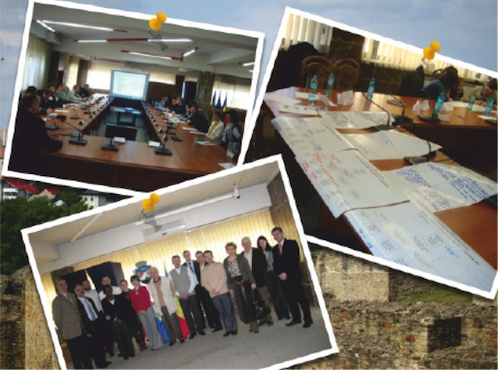 Vydat se na cestuKvůli nedostatku vstupů v rámci samotného města bylo zapotřebí obrátit se na okolní svět při hledání cesty vpřed pro lokální podpůrnou skupinu města Suceava. Důležitý krok vpřed byl učiněn v létě 2011. Delegování členů lokální podpůrné skupiny města Suceava účastnících se letní univerzity programu URBACT organizované zástupci programu ve městě Krakov, kde se setkala partnerská města z celé Evropy, aby vzájemně sdílela zkušenosti a osvědčené postupy pro participativní a integrované přístupy k rozvoji měst. Letní univerzita byla pro delegáty z města Suceava klíčovou událostí: dozvěděli se o efektivních způsobech vytvoření a uskutečňování lokálních partnerství, diskutování problémů a vytváření konsenzu v rozhodování. Porušení hierarchie prací v malých kombinovaných skupinách, využití vizuálních prvků a her se zaujímáním rolí, diskutování aktuálních případů s partnery: nic z toho předtím ve městě Suceava nezažili. Také se zřetelně ukázalo, že všechna města podílející se na projektu sdílejí stejné zájmy a že namísto práce volného konsorcia všechna města náležejí k větší zájmové komunitě, která může díky vzájemné spolupráci nalézt efektivní řešení.Zkušenosti z letní univerzity iniciovaly seminář vedeny facilitátorem ve městě Suceava pro sdílení užitečných nástrojů a technik se zbytkem komunity.  „Zde ve městě Suceava nejsme v takové pozici, abychom mohli znovu vynalézat kolo. Program URBACT spočívá ve zužitkování zkušeností a úspěchů jiných měst při vylepšování jejich městských politik,“ říká Dan. Pro město Suceava byla letní univerzita průlomovým momentem, který odhalil přidanou hodnotu metody programu URBACT. Sdílení zájmů a řešení jiných partnerských měst a sítí mezi lokálními podpůrnými skupinami programu URBACT se ukázalo jako efektivní pro zvyšování legitimity projektu tváří v tvář zainteresovaným osobám. Po účasti na letní univerzitě programu URBACT získala lokální podpůrná skupina ve městě Suceava novou dynamiku. Stále bylo zapotřebí prozkoumat mnoho problémů a bylo nutné zvážit mnoho různých hledisek. Například dopravní společnost chtěla diskutovat o způsobu a době zavedení elektrických autobusů. Prodejce automobilů měl obavy z pořizování elektromobilů, aniž by byli k dispozici potencionální kupci, a vyžadoval záruky, že městské zastupitelstvo vytvoří nezbytnou infrastrukturu pro nabíjení elektromobilů. Program EVUE pro město Suceava znamenal rozhodující příspěvek prostřednictvím mezinárodních výměnných aktivit, a především odborný seminář uspořádaný ve městě Suceava, kde se partneři programu EVUE podělili o své osvědčené postupy; studijní návštěva Frankfurtu za účelem prohlídky reálného fungování nabíjecích bodů a předvedení technologie elektromobilů a konečně školicí lekce, na kterých se odborníci z Norska, předního zástupce zemí využívajících elektromobily, podělili o své dvacetileté zkušenosti se členy lokálních podpůrných skupin programu URBACT a rozptýlili jejich pochyby a starosti. Pro město Suceava představovala jeho zkušenost konkrétní příklad ukazující, že zavedení technologie pro elektromobily je realizovatelné, přínosné pro životní prostředí a nese s sebou potenciál k dalšímu růstu a vytváření pracovních příležitostí.Lokální podpůrná skupina dosáhla konsenzu v otázce zavádění elektromobilů a začala vytvářet návrh lokálního akčního plánu jako součást svých aktivit. Radu Pentiuc, profesor na elektrotechnické fakultě univerzity ve městě Suceava a člen lokální podpůrné skupiny, je nadšený z metody vyvinuté pro vytvoření akčního plánu. „Náš lokální akční plán byl vskutku komunitním produktem. Každý příspěvek, nápad a návrh kterékoli ze zainteresovaných osob byl posuzován rovnocenně a v případě odsouhlasení byl zahrnut do akčního plánu. Avšak to by nebylo možné bez mezinárodního vstupu umožněného programem URBACT, především partnery ze severských zemí díky jejich mnohaletým zkušenostem v této oblasti.“LOKÁLNÍ PODPŮRNÁ SKUPINA ZVYŠUJE POVĚDOMÍLokální podpůrná skupina ve městě Suceava zorganizovala řadu události za účelem šíření informací, které byly cíleny na žáky středních škol. Cílem těchto akcí bylo obrátit pozornost občanů k budoucím příležitostem, které zavedení elektromobilů skýtá, a to jak v oblasti ochrany životního prostředí, tak ve zvýšení konkurenceschopnosti a rozšíření pracovních příležitostí. Účelem těchto akcí bylo také pomoci narušit některé „zlozvyky“ a zvýšit využití veřejné dopravy.  Lokální akční plán byl dokončen ke konci roku 2012 a okamžitě schválen radou města city Suceava. To bylo považováno za první konkrétní pozitivní výsledek činnosti sítě. Bylo to poprvé, kdy byl v rozhodování ve městě Suceava uplatněn participativní přístup, a jednalo se o první iniciativu týkající se elektromobilů v rámci rumunských obcí. Prostřednictvím své zkušenosti s programem EVUE se město Suceava stalo v Rumunsku předskokanem v oblasti elektromobilů a průkopníkem prosazení změn participativním způsobem. Pozitivní výsledky programu EVUE by měly podpořit rumunská města v tom, aby se vydala stejnou cestou. Rumunská rada pro místní samosprávy a Ministerstvo rozvoje v tomto ohledu vytvořili s městem Suceava úzký kontakt.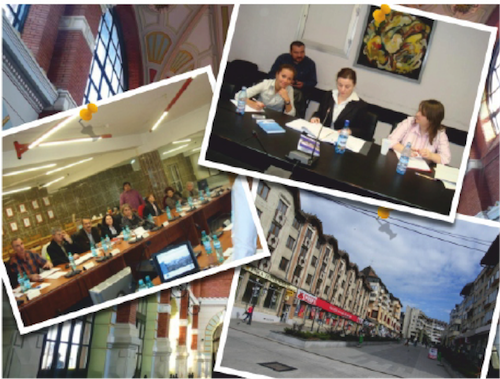 Program URBACT, katalyzátor změnÚčelem sítí programu URBACT je vyvíjení udržitelných řešení hlavních problémů měst. Jejich uplatnění ale nenáleží do náplně tohoto programu. Financování realizace těchto řešení je věcí jednotlivých partnerských měst. Avšak i v tomto ohledu může být spolupráce v rámci sítě velmi prospěšná. Již díky plánování akcí v rámci lokální podpůrné skupiny se program URBACT jeví jako iniciátor změn. Dan, koordinátor programu EVUE pro město Suceava, zdůrazňuje: „Během mnoha let, kdy jsem pracoval pro místní samosprávy, jsme vytvořili stovky dokumentů, programových schémat, návrhů, ale často bez jakéhokoli užitku. Náš lokální akční plán programu URBACT se týká konkrétních činností: vytvoření nabíjecích bodů, zavedení poboček pro zájemce o koupi elektromobilu, nákup elektrických vozidel jako náhrady za autobusy poháněné fosilními palivy atd.“  Dan, Sinziana a Radu se shodnou, že úspěch projektu závisí jak na společném přístupu v rámci procesu plánování akcí, tak na způsobu, jakým byl vytvořen, jako společný produkt lokální podpůrné skupiny. Spolupráce mezi členy lokální podpůrné skupiny pokračuje i po ukončení projektu za účelem pokrytí skutečné realizace akčního plánu. Místní univerzita plánuje rozšíření svých kurzů elektrotechniky, aby poskytla prostor pro technologii elektromobilů. Kromě toho se již metoda programu URBACT rozšiřuje na více činností prováděných samosprávou. Prvky lokální podpůrné skupiny programu URBACT byly zahrnuty do plánů na obnovu městského centra. Proběhly diskuse v celém okolí města s vybranými zainteresovanými osobami. Metoda programu URBACT se osvědčila jako dostatečně flexibilní, aby ji bylo možné přizpůsobit místním potřebám a využít k řešení různých problémů komunální politiky.Program URBACT ukázal, že podpora a kultura práce založená na spolupráci zvyšuje hodnotu projektu a zlepšuje vztahy s občany. Avšak existuje zde ještě třetí přidaná hodnota: účast v projektech programu URBACT je vynikajícím základem pro budoucí účast v mezinárodních projektech. Účast v programu EVUE položila základy pro realizaci akcí uvedených v lokálním akčním plánu. Prostřednictvím švýcarsko-rumunské spolupráce jsou zpřístupněny finanční prostředky pro pořízení prvních elektromobilů. Městská samospráva doufá, že bude schopna čerpat ze strukturálních fondů Evropské unie ve střednědobém horizontu. Pro město Suceava tato spolupráce na programu URBACT vydláždila cestu pro budoucí akce a mezinárodní aktivity: Město Suceava se spojilo s několika partnery programu EVUE ve druhém kole programu FreVUE, projektu FP-7 zaměřeného na znázornění, že provoz elektromobilů v konečné fázi přepravy nákladu v městských centrech může poskytnout podstatnou a dosažitelnou dekarbonizaci evropského dopravního systému. V konečném důsledku se ale město Suceava definitivně připravuje na budoucnost.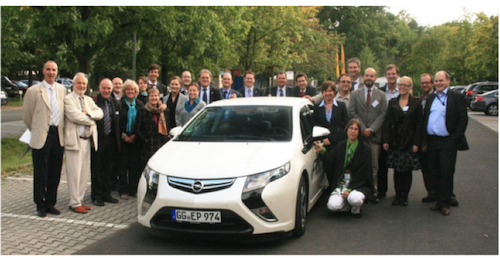 Další informace:Lokální podpůrné skupiny programu URBACT– webové stránky programu URBACTLokální akční plán programu EVUE pro město Suceava – Projektový dokumentMiniweb programu EVUE – Webové stránky programu URBACTURBACT III – http://urbact.eu/en/about-urbact/urbact-2014-2020/Program URBACT 2014-2020
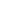 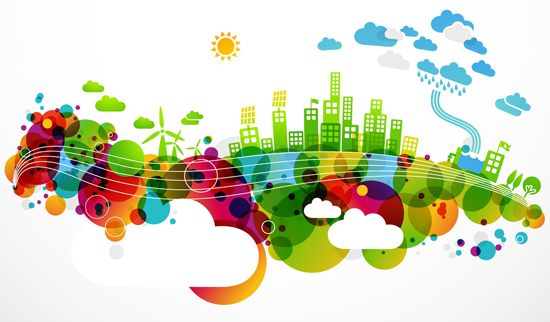 Přehled programu URBACT IIIProgram URBACT III bude program regionální evropské spolupráce financovaný společně Evropskou unií (prostřednictvím Evropského fondu pro regionální rozvoj) a členských států a bude uskutečňován během programového období 2014-2020. Navrhuje se, aby program URBACT III plnil roli evropského výměnného a výukového programu podporujícího udržitelný rozvoj měst. Umožní evropským městům spolupracovat při vývoji řešení problémů a sdílet osvědčené postupy, lekce a řešení se všemi zainteresovanými osobami zapojenými do městské politiky po celé Evropě.Tento program bude pokrývat všech 28 členských států Evropské unie a také dvě partnerské země, kterými je Norsko a Švýcarsko.Proto je navrhováno, že program URBACT III usnadní sdílení znalostí a osvědčených postupů mezi městy a jinými úrovněmi vlády za účelem podpory integrovaného udržitelného rozvoje a zvýšení efektivity regionální politiky a politiky soudržnosti. Tímto program URBACT III přispěje k cílům programu Europe 2020 tak, že zainteresovaným osobám zapojeným do vývoje a realizace městské politiky poskytne mechanismus rozvoje jejich znalostí a dovedností. Nové znalosti a dovednosti získané díky účasti v programu URBACT III přispějí k většímu posílení a oživení evropských měst a pomohou vyřešit celou řadu objevujících se problémů měst spojených s chytrým, udržitelným a všeobecným růstem (tři priority programu Europe 2020).Navrhovaná strategie, cíle a hlavní zásahy pro program URBACT IIIJako reakci na množství výzev, kterým čelí městské oblasti, potřebují městské administrativy neustále zlepšovat a budovat znalosti a dovednosti, které jim umožní vyvíjet a realizovat udržitelnou integrovanou politiku. Tato rozšířená schopnost bude mít pozitivní dopad na realizaci operačních programů v programovém období 2014-2020, kdy bude posílen městský rozměr politiky soudržnosti. Města (především malá a střední) často trpí nedostatkem prostředků na to, aby sama identifikovala a realizovala osvědčené evropské postupy – a tento problém se v období úspor ještě zhoršuje. Program URBACT III může pro všechna evropská města představovat relativně levnou cestu, jak se dostat k nejnovějším myšlenkám a praktickým zkušenostem. Tento program rozhodujícím způsobem kombinuje tento přístup k know-how se zaměřením na praktické předávání zkušeností.Navrhuje se, že program URBACT III umožní výměnu a předávání znalostí mezi volenými zástupci, úředníky a dalšími zainteresovanými osobami ve městech, a tím přispěje k lepšímu plánování a realizaci integrovaných přístupů k městské politice v rámci evropských měst.Navrhujeme, aby byl program URBACT III organizován s ohledem na čtyři hlavní cíle:Schopnost uskutečňování politiky: Pro zlepšení schopnosti měst řídit udržitelnou městskou politiku a praxi integrovaným a participativním způsobem.Návrh politiky: Pro zlepšení návrhu udržitelné městské politiky a praxe ve městech.Realizace politiky: Pro zlepšení realizace integrovaných a udržitelných městských strategií a činností ve městech. Budování a sdílení znalostí: Pro zajištění přístupu všech lidí z praxe a z rozhodovacího procesu na všech úrovních ke znalostem a možnosti sdílení know-how v souvislosti se všemi aspekty udržitelného rozvoje měst, za účelem zlepšování politiky rozvoje měst.Pro dosažení těchto cílů vytvoří program URBACT III tři typy zásahů: mezinárodní výměna, budování schopností nebo zužitkování a šíření. Každý z těchto typů zásahů bude založen na našich silných stránkách získaných v programu URBACT II.Orientace na tématické cíle s využitím flexibilního přístupuAčkoli se typ a povaha problémů u jednotlivých měst liší, program URBACT III se zaměří především na řadu společných problémů, kterým evropská města čelí. Při plnění tohoto úkolu musí být potřeba řešení velkého počtu městských témat vyvážena s potřebou soustředění programových prostředků na dosažení cílů programu Europe 2020. Proto navrhujeme soustředit programové prostředky pro výměnu a získávání znalostí na problémy související s následujícími pěti tématickými cíli:Tématický cíl 1: Posílení výzkumu, vývoje technologií a inovacíTématický cíl 4: Podpora změn směrem k ekonomice s nízkou uhlíkovou stopou ve všech sektorech Tématický cíl 6: Ochrana prostředí a podpora efektivity prostředků Tématický cíl 8: Podpora zaměstnanosti a mobility lidských zdrojů  Tématický cíl 9: Podpora sociálního začleňování a boj s chudobou Tohoto soustředění prostředků bude dosaženo cíleným stanovením výzvy pro předložení návrhů pro aktivity programu URBACT III týkající se těchto tématických cílů.Sestavování programu URBACT IIIV roce 2012 padlo rozhodnutí vytvořit Společnou pracovní programovou skupinu (JPWG) s následujícími cíli:Nastínit principy programu URBACT III s ohledem na obsah a organizacia Připravit první návrh budoucího operačního programu vytvářeného ve spolupráci se všemi členy společné pracovní programové skupiny.Společná pracovní programová skupina je tvořena zástupci zájmových členských států (MS) a partnerských států (PS), zástupců Evropské komise (EC), budoucího řídícího orgánu (MA) a současného sekretariátu programu URBACT II.Členové skupiny se účastní pravidelných jednání skupiny, během kterých řeší řadu problémů týkajících se sestavování nového programu.Proces konzultacíProces konzultací k novému programu je organizován do čtyř úrovní:Konzultace se zainteresovanými osobami programu: Se zainteresovanými osobami programu URBACT jsou průběžně konzultovány jejich potřeby v souvislosti s novým programem prostřednictvím dotazníků a dalších komunikačních prostředků;Konzultace se zainteresovanými institucemi na úrovni EU: Tyto konzultace mají za cíl získat pohled zainteresovaných institucí na úrovni EU na vytváření programu URBACT III. Tyto konzultace pomohou zajistit zohlednění názorů a myšlenek různých zainteresovaných institucí EU ve vznikajícím programu, ale také určení možných způsobů budoucí spolupráce s organizacemi na evropské úrovni, týkající se udržitelného rozvoje měst:Konzultace na národní úrovni: Konzultace se zainteresovanými osobami bude uskutečňovat každý ze členských států, jakmile bude odsouhlasen konečný návrh operačního programu;Konzultace s veřejností.KONZULTACE S VEŘEJNOSTÍNásledující webový formulář umožňuje zainteresovaným osobám zúčastnit se procesu veřejných konzultací a poskytnout svůj příspěvek týkající se budoucího programu URBACT do konce dubna 2014.Sekretariát programu URBACT bude vděčný za všechny vaše příspěvky a reakce na tyto dotazy:Jak vypadají nejvýznamnější urbanistické problémy, se kterými se město, jako je to vaše, potýká? Jakým způsobem mohou mezinárodní výměnné sítě podpořit města při řešení těchto problémů?Jaký druh schopností a dovedností na lokální úrovni by měl být upevňován, aby došlo k přeměně lekcí ze sítí programu URBACT na konkrétní aktivitu (například co se týká správy měst, nástrojů politiky, oblastí politiky týkajících se problémů měst atd.)?Jak může tento program uspokojit tyto potřeby ve smyslu aktivit při vytváření schopností?Jaké jsou hlavní překážky, které městům brání účastnit se programu URBACT?Napište prosím své odpovědi na hlavní web programu URBACT.Horní strana formulářeČasový rámecPrvní dokončený návrh operačního programu (OP) – únor 2014Veřejné konzultace prostřednictvím webových stránek – do konce roku 2014Předložení operačního programu Evropské komisi – červen 2014Konečné schválení operačního programu Evropskou komisí – poslední čtvrtletí roku 2014„Informační dny“ programu URBACT III v členských státech – konec roku 2014/ začátek roku 2015První výzva k předložení projektů – únor 2015Konference k programu URBACT – červen 2015Užitečné dokumenty a odkazyNávrh operačního programu URBACT III (21. únor 2014)Desetiletá strategie růstu Evropské unie – Europe 2020 Regulační struktura pro evropské strukturální a investiční fondy 2014-2020Poznámka o konzultaci s Evropskou unií týkající se programu URBACT III (19. únor 2014)